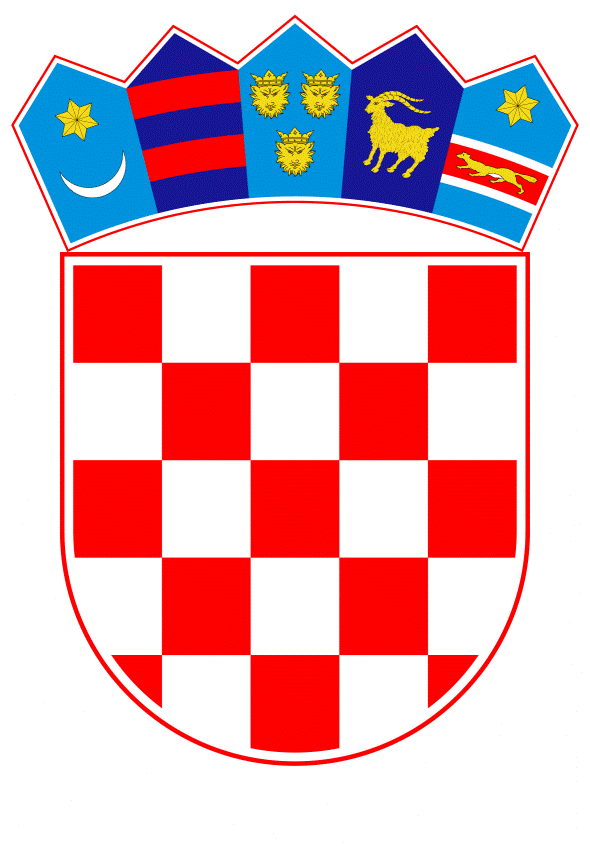 VLADA REPUBLIKE HRVATSKEZagreb, 7. studenoga 2019.______________________________________________________________________________________________________________________________________________________________________________________________________________________________											PRIJEDLOG			 Klasa:									 	Urbroj:	Zagreb,										PREDSJEDNIKU HRVATSKOGA SABORAPredmet:	Zastupničko pitanje Domagoja Hajdukovića, u vezi s ponudom hrane iz domaće proizvodnje - odgovor Vlade		Zastupnik u Hrvatskome saboru, Domagoj Hajduković, postavio je, sukladno s člankom 140. Poslovnika Hrvatskoga sabora (Narodne novine, br. 81/13, 113/16, 69/17 i 29/18), zastupničko pitanje u vezi s ponudom hrane iz domaće proizvodnje.		Na navedeno zastupničko pitanje Vlada Republike Hrvatske, daje sljedeći odgovor:U okviru mjera za provođenje Programa Vlade Republike Hrvatske za mandat 2016. - 2020., kao jedna od točaka navedena je mjera “Poticanje razvoja Hrvatske kao eno-gastro destinacije plasmanom domaćih poljoprivrednih proizvoda u turističku potrošnju“ čije provođenje je započeto 2019. godine, a ista je u tijeku i predviđena kao kontinuirana. Navedenom mjerom predviđeno je definiranje načina plasmana gourmet proizvoda po turističkim destinacijama i standardizacija i označavanje istih oznakom CRO gourmet te definiranje kriterija za uspostavu lokalnih proizvodnih sustava koji pokrivaju cjelokupan prehrambeni lanac vrijednosti i modela distribucije i povezivanja s ugostiteljskim, turističkim i prodajnim objektima koji imaju gourmet ponudu te izrada smjernica za pozicioniranje regionalnih i luksuznih brendova i stvaranje imidža brendova za gourmet destinacije.Rast hrvatskog turizma predstavlja veliku priliku za hrvatske poljoprivrednike pa je tako u dijagnostičkom dokumentu „Stanje sektora i analiza javnih izdataka za poljoprivredu i ruralni razvoj“, objavljenom u srpnju 2019. godine, iznesen kao jedan od potencijala budućeg razvoja poljoprivrede. S obzirom na to da je Hrvatska turistička zemlja, nužna je simbioza poljoprivrede i turizma u cilju promocije i prepoznatljivosti hrvatskih proizvoda u sklopu gastronomske ponude diljem Republike Hrvatske. U cilju stvaranja preduvjeta za ovladavanje vlastitim tržišnim položajem provodi se niz mjera kojima se nastoji pomoći  proizvođačima u sektoru voća i povrća.Vlada Republike Hrvatske donijela je Program potpore za proizvođače jabuka za 2019. godinu i Program potpore za proizvođače mandarina za 2019. godinu, s iznosom potpore od 20.000.000,00 kuna po programu. Također, u proceduri donošenja je i Nacionalna strategija za održive operativne programe proizvođačkih organizacija u sektoru voća i povrća. Priznata proizvođačka organizacija može koristiti potporu za početak rada proizvođačke organizacije u okviru Podmjere 9.1. „Uspostava proizvođačkih grupa i organizacija u poljoprivrednom i šumarskom sektoru“ iz Programa ruralnog razvoja Republike Hrvatske za razdoblje 2014. - 2020. Do sada su objavljena 3 natječaja, u iznosu od 71.010.000,00 kuna, gdje je zaprimljeno 12 zahtjeva za potporu, od kojih je devet odobreno u ukupnom iznosu odobrene potpore od 23.956.975,08 kuna.Članovi proizvođači pojedinačno mogu ostvarivati dodatne prednosti investicijskog karaktera unutar Programa, pa je tako, u okviru Podmjere 4.1. „Potpora za ulaganja u poljoprivredna gospodarstva“, ugovoreno više od 980 projekata s vrijednosti ulaganja većom od 1,8 milijardi kuna, dok je, kada govorimo o preradi, u okviru Podmjere 4.2. „Potpora za ulaganja u preradu, marketing i/ili razvoj poljoprivrednih proizvoda“ ugovoreno više od 120 projekata s vrijednosti ulaganja većom od 520 milijuna kuna.Nadalje, ukupnom rastu poljoprivredne proizvodnje, a time i ponude na hrvatskom tržištu, doprinose i projekti koji se odnose na mlade i male poljoprivrednike te je do sada više od 1.480 mladih poljoprivrednika ostvarilo potporu u ukupnom iznosu od preko 500 milijuna kuna. Mala poljoprivredna gospodarstva karakteristična su za hrvatska ruralna područja, stoga je interes za prijave na natječaj bio iznimno velik. Do sada je više od 4.200 korisnika ostvarilo potporu za projekte u vrijednosti većoj od 470 milijuna kuna.Eventualno potrebna dodatna obrazloženja u vezi s pitanjem zastupnika, dat će mr. sc. Marija Vučković, ministrica poljoprivrede.PREDSJEDNIKmr. sc. Andrej PlenkovićPredlagatelj:Ministarstvo poljoprivredePredmet:Verifikacija odgovora na zastupničko pitanje Domagoja Hajdukovića, u vezi s ponudom hrane iz domaće proizvodnje